©МУ ДПО « Информационно – образовательный Центр»©Муниципальное дошкольное образование детский сад № 73           Авторы:                                                                      Деянова Марина Юрьевна, воспитатель                                                                      Волкова Анна Владимировна, воспитательРыбинск2018Карта дидактического ресурсаОбразовательная: формирование  умения перетаскивать часть картинки с помощью мышки.Развивающая: развитие умения составлять картинку из нескольких частей с опорой и без опоры на наглядность.Воспитательная: воспитание чувства удовлетворения от выполненного задания.Образовательная область:Познавательное развитиеЗадание для детей:1 Вариант:  рассмотреть картинку, используя приём    перетаскивания мышкой, соединить части картинки в одно целое. (2 части)  2 Вариант: рассмотреть картинку, используя приём    перетаскивания мышкой, соединить части картинки в одно целое. (6 частей)  3 Вариант: используя приём    перетаскивания мышкой, соединить части картинки в одно целое без опоры на наглядность.( 4 части)  4 Вариант: рассмотреть картинку, используя приёмы    перетаскивания  мышкой, соединить части в одно целое.( 6 частей) Вариант 1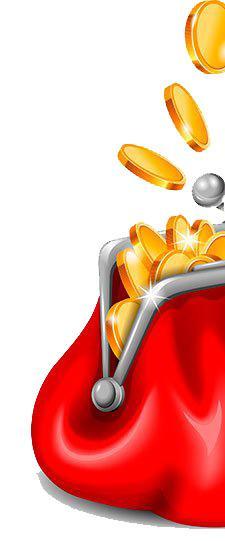 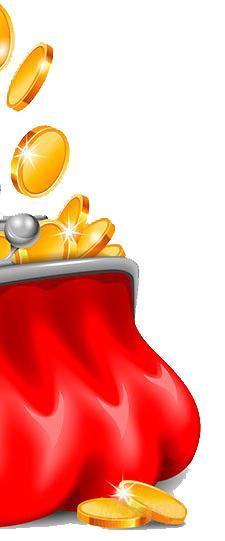 Вариант 2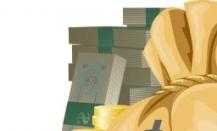 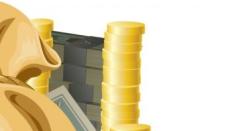 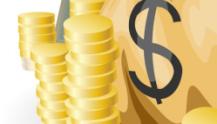 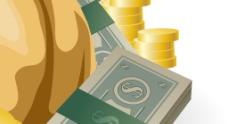 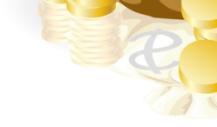 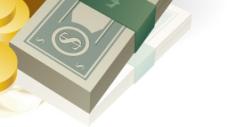 Вариант 3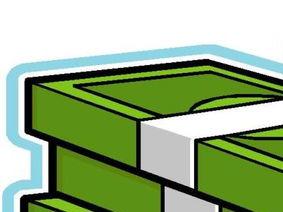 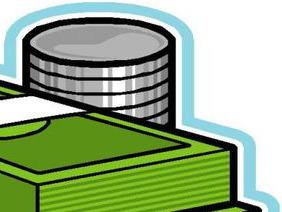 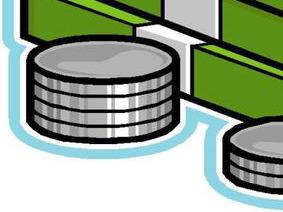 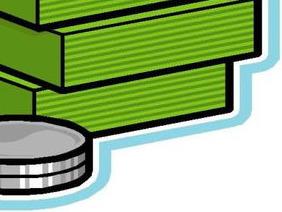 Вариант 4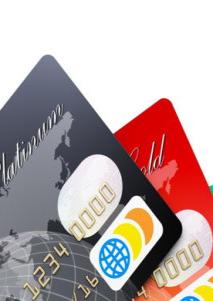 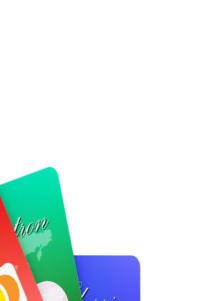 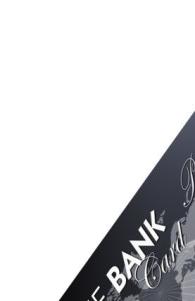 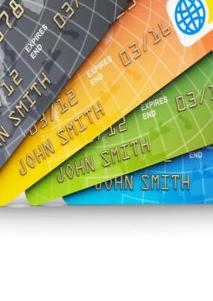 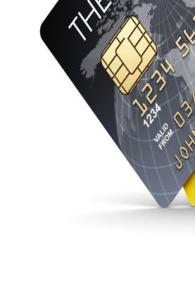 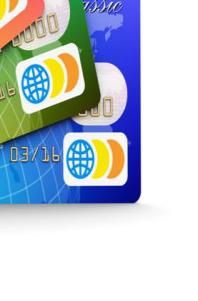 